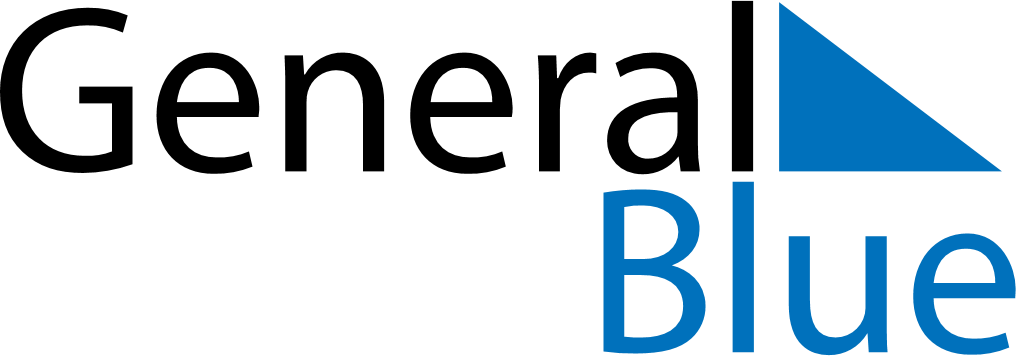 May 2024May 2024May 2024May 2024May 2024May 2024Vogar, IcelandVogar, IcelandVogar, IcelandVogar, IcelandVogar, IcelandVogar, IcelandSunday Monday Tuesday Wednesday Thursday Friday Saturday 1 2 3 4 Sunrise: 5:02 AM Sunset: 9:51 PM Daylight: 16 hours and 48 minutes. Sunrise: 4:58 AM Sunset: 9:54 PM Daylight: 16 hours and 55 minutes. Sunrise: 4:55 AM Sunset: 9:57 PM Daylight: 17 hours and 2 minutes. Sunrise: 4:51 AM Sunset: 10:00 PM Daylight: 17 hours and 8 minutes. 5 6 7 8 9 10 11 Sunrise: 4:48 AM Sunset: 10:03 PM Daylight: 17 hours and 15 minutes. Sunrise: 4:45 AM Sunset: 10:07 PM Daylight: 17 hours and 21 minutes. Sunrise: 4:41 AM Sunset: 10:10 PM Daylight: 17 hours and 28 minutes. Sunrise: 4:38 AM Sunset: 10:13 PM Daylight: 17 hours and 35 minutes. Sunrise: 4:35 AM Sunset: 10:16 PM Daylight: 17 hours and 41 minutes. Sunrise: 4:31 AM Sunset: 10:19 PM Daylight: 17 hours and 48 minutes. Sunrise: 4:28 AM Sunset: 10:23 PM Daylight: 17 hours and 54 minutes. 12 13 14 15 16 17 18 Sunrise: 4:25 AM Sunset: 10:26 PM Daylight: 18 hours and 1 minute. Sunrise: 4:22 AM Sunset: 10:29 PM Daylight: 18 hours and 7 minutes. Sunrise: 4:18 AM Sunset: 10:32 PM Daylight: 18 hours and 13 minutes. Sunrise: 4:15 AM Sunset: 10:36 PM Daylight: 18 hours and 20 minutes. Sunrise: 4:12 AM Sunset: 10:39 PM Daylight: 18 hours and 26 minutes. Sunrise: 4:09 AM Sunset: 10:42 PM Daylight: 18 hours and 33 minutes. Sunrise: 4:06 AM Sunset: 10:45 PM Daylight: 18 hours and 39 minutes. 19 20 21 22 23 24 25 Sunrise: 4:03 AM Sunset: 10:48 PM Daylight: 18 hours and 45 minutes. Sunrise: 4:00 AM Sunset: 10:52 PM Daylight: 18 hours and 51 minutes. Sunrise: 3:57 AM Sunset: 10:55 PM Daylight: 18 hours and 58 minutes. Sunrise: 3:54 AM Sunset: 10:58 PM Daylight: 19 hours and 4 minutes. Sunrise: 3:51 AM Sunset: 11:01 PM Daylight: 19 hours and 10 minutes. Sunrise: 3:48 AM Sunset: 11:04 PM Daylight: 19 hours and 16 minutes. Sunrise: 3:45 AM Sunset: 11:07 PM Daylight: 19 hours and 22 minutes. 26 27 28 29 30 31 Sunrise: 3:42 AM Sunset: 11:10 PM Daylight: 19 hours and 28 minutes. Sunrise: 3:39 AM Sunset: 11:13 PM Daylight: 19 hours and 33 minutes. Sunrise: 3:37 AM Sunset: 11:16 PM Daylight: 19 hours and 39 minutes. Sunrise: 3:34 AM Sunset: 11:19 PM Daylight: 19 hours and 45 minutes. Sunrise: 3:31 AM Sunset: 11:22 PM Daylight: 19 hours and 50 minutes. Sunrise: 3:29 AM Sunset: 11:25 PM Daylight: 19 hours and 55 minutes. 